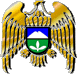 	Постановленэ	№_110	Бегим     	№_110                                                 Постановление	№_110< 22>>  декабря     2017  г.                                                       с.п. ПсыгансуОб утверждении Положения об обеспечении первичных мер пожарной безопасности в границах сельского поселения Псыгансу Урванского муниципального района       Во исполнение Федерального закона от 21 декабря 1994 года № 69-ФЗ «О пожарной безопасности», Федерального закона от 6 октября 2003 года № 131-ФЗ «Об общих принципах организации местного самоуправления в Российской Федерации», в целях реализации требований первичных мер пожарной безопасности, направленных на обеспечение тушения пожаров, спасение людей, имущества и проведения аварийно-спасательных работ на территории сельского поселения Псыгансу  Урванского муниципального района, местная администрация сельского поселения  Псыгансу Урванского муниципального района КБРПОСТАНОВЛЯЕТ:1. Утвердить прилагаемое Положение об обеспечении первичных мер пожарной безопасности в границах сельского поселения  Псыгансу Урванского муниципального района (приложение 1).2. Разместить настоящее постановление на официальном сайте местной администрации сельского поселения Псыгансу  Урванского муниципального района в сети «Интернет».3.. Контроль за исполнением настоящего постановления возложить на ведущего специалиста администрации Дзугурова А.З.И.о. главы  местной администрации                                      Х.Б. Канкуловсельского поселения Псыгансу Приложение 1УтвержденоПостановлением местной администрациисельского поселения Псыгансу Урванского муниципального района КБР                                                                              от 22 декабря 2017  № 110Положение об обеспечении первичных мер пожарной безопасности в границах сельского поселения  ПсыгансуУрванского  муниципального района1. Общие положения1.1. Настоящее Положение разработано в соответствии с федеральными законами от 21.12.1994 № 69-ФЗ «О пожарной безопасности» (в ред. Федерального закона от 22.08.2004 № 122-ФЗ), от 06.10.2003 № 131-Ф3 «Об общих принципах организации местного самоуправления в Российской Федерации», и устанавливает организационно-правовое, финансовое, материально-техническое обеспечение первичных мер пожарной безопасности в границах сельского поселения Псыгансу. Урванского муниципального района (далее – поселение).1.2. Обеспечение первичных мер пожарной безопасности в границах поселения относится к вопросам местного значения.1.3. Основные понятия и термины, применяемые в настоящем Положении:- первичные меры пожарной безопасности - реализация принятых в установленном порядке норм и правил по предотвращению пожаров, спасению людей и имущества от пожаров, являющихся частью комплекса мероприятий по организации пожаротушения;- противопожарный режим - правила поведения людей, порядок организации производства и (или) содержания помещений (территорий), обеспечивающие предупреждение нарушений требований безопасности и тушение пожаров;- профилактика пожаров - совокупность превентивных мер, направленных на исключение возможности возникновения пожаров и ограничение их последствий;- противопожарная пропаганда - целенаправленное информирование населения о проблемах и путях обеспечения пожарной безопасности, осуществляемое через средства массовой информации, посредством издания и распространения специальных памяток, рекламной продукции, рекомендаций населению, организации тематических выставок, смотров, конкурсов, конференций и использования других, не запрещенных законодательством Российской Федерации форм информирования населения;- первичные средства пожаротушения - переносимые или перевозимые людьми средства пожаротушения, используемые для борьбы с пожаром в начальной стадии его развития;- муниципальная пожарная охрана – вид пожарной охраны, создаваемой на территории поселения с целью обеспечения предотвращения пожаров (профилактики пожаров), спасения людей и имущества от пожаров;- добровольная пожарная охрана (ДПО) – одно или несколько подразделений добровольных пожарных дружин, не имеющих на вооружении пожарные машины, или добровольных пожарных команд, имеющие на вооружении пожарное оборудование, пожарные мотопомпы или пожарные машины;- добровольный пожарный - гражданин, непосредственно участвующий на добровольной основе (без заключения трудового договора) в деятельности подразделений добровольной пожарной охраны по предупреждению пожаров, спасению людей и имущества от пожаров. Участие в добровольной пожарной охране является формой социально значимых работ, устанавливаемых органами местного самоуправления поселения.2. Перечень первичных мер пожарной безопасности2.1 К первичным мерам пожарной безопасности на территории поселения относятся:2.1.1. обеспечение необходимых условий для привлечения населения поселения к работам по предупреждению пожаров (профилактике пожаров), спасению людей и имущества от пожаров в составе подразделений добровольной пожарной охраны;2.1.2. проведение противопожарной пропаганды и обучения населения мерам пожарной безопасности;2.1.3. оснащение муниципальных учреждений первичными средствами тушения пожаров;2.1.4. соблюдение требований пожарной безопасности при разработке градостроительной и проектно-сметной документации на строительство и планировке застройки территории поселения;2.1.5. разработку и выполнение для поселения мероприятий, исключающих возможность переброски огня при степных пожарах на здания, строения и сооружения поселения;2.1.6. организацию патрулирования территории поселения в условиях устойчивой сухой, жаркой и ветреной погоды;2.1.7. обеспечение поселения исправной телефонной или радиосвязью для сообщения о пожаре в государственную пожарную охрану;2.1.8. своевременную очистку территории поселения от горючих отходов, мусора, сухой растительности;2.1.9. содержание в исправном состоянии в любое время года дорог, за исключением автомобильных дорог общего пользования регионального и федерального значения, в границах поселения, проездов к зданиям, строениям и сооружениям;2.1.10. содержание в исправном состоянии систем противопожарного водоснабжения;2.1.11. содержание в исправном состоянии имущества и объектов, а также первичных средств пожаротушения на объектах муниципальной собственности.2.1.12. утверждение перечня первичных средств пожаротушения для индивидуальных жилых домов;2.1.13. содействие деятельности добровольных пожарных, привлечение населения к обеспечению пожарной безопасности;2.1.14. установление особого противопожарного режима в случае повышения пожарной опасности;2.1.15. профилактика пожаров в населенных пунктах поселения;2.1.16. для производств в обязательном порядке разрабатываются планы тушения пожаров, предусматривающие решения по обеспечению безопасности людей, а также условия эвакуации для инвалидов.3. Основные задачи обеспечения первичных мер пожарной безопасности3.1. Основными задачами обеспечения первичных мер пожарной безопасности являются:1. организация и осуществление мер по предотвращению пожаров (профилактике пожаров);2. спасение людей и имущества при пожарах.4. Полномочия органов местного самоуправления в области обеспечения первичных мер пожарной безопасности4.1. К полномочиям администрации поселения в области обеспечения первичных мер пожарной безопасности относятся:информирование населения о принятых решениях по обеспечению первичных мер пожарной безопасности на территории поселения и содействие распространению пожарно-технических знаний с учетом доступности информации для инвалидов;- организация проведения противопожарной пропаганды и обучения населения, должностных лиц органов местного самоуправления, первичным мерам пожарной безопасности самостоятельно либо путем привлечения на договорной основе организаций иных форм собственности. Противопожарная пропаганда осуществляется через средства массовой информации, посредством издания и распространения специальной литературы и рекламной продукции, проведения тематических выставок, смотров, конференций и использования других не запрещенных законодательством Российской Федерации форм информирования населения. Противопожарную пропаганду проводят органы местного самоуправления и организации;- противопожарная пропаганда проводится с учетом обеспечения доступности информации для инвалидов в соответствии с законодательством Российской Федерации о социальной защите инвалидов.- организация деятельности муниципальной и добровольной пожарной охраны;разработка и осуществление мероприятий по обеспечению пожарной безопасности (обеспечению надлежащего состояния источников противопожарного водоснабжения, обеспечение пожарной безопасности муниципального жилищного фонда и муниципальных нежилых помещений, создание условий для обеспечения населенных пунктов поселения телефонной связью);- оснащение муниципальных учреждений первичными средствами пожарной безопасности;- организация осуществления мероприятий, исключающих возможность переброски огня при степных пожарах на здания, строения и сооружения поселения;- осуществление контроля над соблюдением требований пожарной безопасности при разработке градостроительной и проектно-сметной документации на строительство и планировке застройки территории поселения;- организация патрулирования территории поселения в условиях устойчивой сухой, жаркой и ветреной погоды силами добровольных пожарных;- очистка территории поселения от горючих отходов, мусора, сухой растительности;- содержание в исправном состоянии в любое время года дорог, за исключением автомобильных дорог общего пользования регионального и федерального значения, в границах поселения, проездов к зданиям, строениям и сооружениям;- содержание в исправном состоянии систем противопожарного водоснабжения;- взаимодействие с территориальным отделением общероссийской общественной организации Всероссийского добровольного пожарного общества по вопросам организации обеспечения первичных мер пожарной безопасности на территориях населенных пунктов поселения;- содержание в исправном состоянии имущества и объектов, а также первичных средств пожаротушения на объектах муниципальной собственности;- содействие деятельности добровольных пожарных, привлечение населения к обеспечению первичных мер пожарной безопасности;- регулирует взаимодействия и взаимоотношения между другими видами пожарной охраны (муниципальной, ведомственной, частной и добровольной пожарной охраны);- ведение реестра добровольной пожарной охраны (приложение № 1);организация исполнения Правил пожарной безопасности в Российской Федерации, в части компетенции органов местного самоуправления сельского поселения по обеспечению первичных мер пожарной безопасности.4.2. К полномочиям главы поселения в области обеспечения первичных мер пожарной безопасности относятся:- образование, реорганизации, упразднение комиссии по обеспечению первичных мер пожарной безопасности, определение ее компетенции;- исполнение функций руководителя комиссии либо назначение ее руководителя, утверждение персонального состава;- установление особого противопожарного режима на территории поселения;- назначение и увольнение руководителя муниципальной пожарной охраны;иные полномочия в соответствии с действующим законодательством Российской Федерации, Уставом поселения, настоящим Положением и иными нормативными правовыми актами.5. Противопожарная пропаганда и обучение населения мерам пожарной безопасности.5.1. Для противопожарной пропаганды используются информационные стенды, доски и другие доступные для населения поселения места размещения соответствующих материалов. Противопожарную пропаганду проводит уполномоченное должностное лицо администрации (далее – ответственное лицо) совместно с муниципальной пожарной охраной в лице инструкторов пожарной профилактики.5.2. Средства массовой информации обязаны незамедлительно и на безвозмездной основе публиковать по требованию администрации поселения экстренную информацию, направленную на обеспечение пожарной безопасности населения.5.3. Обучение работников организаций, детей в дошкольных образовательных учреждениях и лиц, обучающихся в общеобразовательных учреждениях, мерам пожарной безопасности проводится указанными организациями по специальным программам, в том числе утвержденным в соответствии с федеральным законодательством, Правилами пожарной безопасности в Российской Федерации.5.4. Порядок организации и проведения обучения населения мерам пожарной безопасности, противопожарной пропаганды устанавливается главой поселения.5.5. Организацию обучения населения мерам пожарной безопасности осуществляет муниципальная пожарная охрана в лице руководителя и (или) инструкторов пожарной профилактики.6. Соблюдение требований пожарной безопасности по планировке и застройке территории поселения6.1. Соблюдение требований пожарной безопасности по планировке и застройке территории поселения осуществляется в соответствии с Градостроительным кодексом Российской Федерации, настоящим Положением и иным действующим законодательством.7. Обеспечение первичных мер пожарной безопасности в населенных пунктах поселения7.1. Администрация поселения организует:7.1.1. профилактику пожаров в населенных пунктах поселения.7.1.2. осуществление мероприятий, исключающих возможность переброса огня при степных пожарах на здания, строения и сооружения, расположенные на территории поселения (устройство защитных противопожарных полос, посадка лиственных насаждений, удаление в летний период сухой растительности)7.2. На территории населенных пунктов поселения, должны устанавливаться средства звуковой сигнализации (серена) для оповещения людей на случай пожара и иметься запасы воды для целей пожаротушения, а также должен быть определен порядок вызова пожарной охраны.7.3. В летний период в условиях устойчивой сухой, жаркой и ветреной погоды или при получении штормового предупреждения в населенных пунктах, дачных поселках, садовых участках по решению администрации поселения разведение костров, проведение пожароопасных работ на определенных участках, топка печей, кухонных очагов и котельных установок, работающих на твердом топливе, может временно приостанавливаться. В этих случаях силами местного населения и добровольных пожарных организуется патрулирование населенных пунктов с первичными средствами пожаротушения (ведро с водой, огнетушитель, лопата), а также осуществляется подготовка для возможного использования имеющейся водовозной и землеройной техники, проводится соответствующая разъяснительная работа о мерах пожарной безопасности и действиях в случае пожара.7.4. По решению администрации поселения в весенне-летний пожароопасный период также может быть организовано дежурство граждан.7.5. Органы местного самоуправления поселения создают условия для обеспечения населенных пунктов исправной телефонной или радиосвязью для сообщения о пожаре в государственную пожарную охрану.7.6. Территории населенных пунктов, в пределах противопожарных расстояний между зданиями, строениями и сооружениями и открытыми складами, а также участки, прилегающие к жилым домам, дачным и иным постройкам, должны своевременно очищаться от горючих отходов, мусора,тары, опавших листьев, сухой травы. Дороги, проезды и подъезды к зданиям, сооружениям, открытым складам, наружным пожарным лестницам и водоисточникам, используемым для целей пожаротушения, должны быть всегда свободными для проезда пожарной техники, содержаться в исправном состоянии, а зимой быть очищенными от снега и льда. Организация выполнения указанных в данном пункте мероприятий по отношению к объектам муниципальной собственности осуществляется администрацией поселения, по отношению к объектам иной формы собственности – собственниками объектов самостоятельно.7.7. Территории населенных пунктов должны иметь наружное освещение в темное время суток для быстрого нахождения пожарных гидрантов, наружных пожарных лестниц и мест размещения пожарного инвентаря, а также подъездов к пирсам пожарных водоемов, к входам в здания, строения и сооружения. Места размещения (нахождения) средств пожарной безопасности и специально оборудованные места для курения должны быть обозначены знаками пожарной безопасности, в том числе знаком пожарной безопасности "Не загромождать". Мероприятия, указанные в данном пункте и осуществляемые на объектах, находящихся в муниципальной собственности, производятся за счет средств бюджета поселения, на остальных объектах – за счет средств их собственников.7.8. Расходы, направленные на обеспечение исполнения противопожарных требований, установленных действующим законодательством, на объектах муниципальной собственности, переданных в аренду, безвозмездное пользование, хозяйственное ведение юридическим или физическим лицам, осуществляются за счет указанных лиц.8. Оснащение муниципальных учреждений первичными средствами пожаротушения8.1. Муниципальные учреждения, находящиеся в ведении органов местного самоуправления поселения, должны быть в полной мере обеспечены первичными средствами пожаротушения.8.2. Выбор типа и расчет необходимого количества огнетушителей в защищаемом помещении или на объекте следует производить в зависимости от их огнетушащей способности, предельной площади, а также класса пожара горючих веществ и материалов:класс А - пожары твердых веществ, в основном органического происхождения, горение которых сопровождается тлением (древесина, текстиль, бумага);класс В - пожары горючих жидкостей или плавящихся твердых веществ;класс С - пожары газов;класс D - пожары металлов и их сплавов;класс (Е) - пожары, связанные с горением электроустановок.8.3. Осуществление мероприятий по обеспечению пожарной безопасности, установленных нормативно-правовыми актами Российской Федерации, в зданиях, строениях, сооружениях и помещениях, находящихся в собственности поселения, осуществляется за счет средств бюджета поселения, в зданиях, строениях, сооружениях и помещениях иной формы собственности – за счет средств собственника данных объектов.АКТоб обнародовании муниципального правового акта        Постановление местной администрации сельского поселения Псыгансу от 22.12.2017  года  № 110  «Об утверждении Положения об обеспечении первичных мер пожарной безопасности в границах сельского поселения Псыгансу Урванского муниципального района»                Период обнародования: с  22.12.2017 г. по 20.01.2018 г.№п/пФ.И.О. руководителяадрес, название организацииПодпись, печать1.Канкулов Х.Б.Ул. Ленина, 111, Местная администрация с.п. Псыгансу2.Безирова М.Б.Ул. Ленина, 109МКОУ СОШ № 1 с.п. Псыгансу3.Лешкенов А.А.Ул. Ватутина, 141МУП ПКП «Псыгансу»4.Цримова А.С.Ул. Ленина, 109МКУК «Псыгансуевская сельская библиотека»